ComponentesDescripción del grupo(Breve descripción de la composición del grupo y del trabajo que se va a realizar)Situación de partida(Situación de partida que justifica la composición del grupo, indicando qué aspectos de la propuesta contribuyen a la innovación en el ámbito en que se pretende intervenir)Resultados que se pretenden alcanzar/ Objetivos formativos previstos(Principales objetivos a alcanzar, teniendo en cuenta la situación de partida)Repercusión en el aula o el centro(Repercusión en la mejora de la práctica docente y del aprendizaje del alumnado)Evaluación del trabajo(Estrategias, metodología e indicadores para la valoración del trabajo colectivo e individual de los participantes)(Indicadores e instrumentos para la valoración del trabajo colectivo e individual)RecursosGRUPO DE TRABAJO:  Mejoras en la seguridad e higiene del taller de soldaduraGRUPO DE TRABAJO:  Mejoras en la seguridad e higiene del taller de soldaduraGRUPO DE TRABAJO:  Mejoras en la seguridad e higiene del taller de soldaduraCÓDIGO202115GT041CÓDIGO202115GT041CÓDIGO202115GT041CENTRO: IES Padre José MiraventCENTRO: IES Padre José MiraventCENTRO: IES Padre José MiraventCENTRO: IES Padre José MiraventCENTRO: IES Padre José MiraventCENTRO: IES Padre José MiraventCOORDINACIÓN:  DNITELÉFONOTELÉFONOCORREO ELECTRÓNICOCORREO ELECTRÓNICOEnrique Olivares SánchezASESORÍA DE REFERENCIA: ASESORÍA DE REFERENCIA: ASESORÍA DE REFERENCIA: ASESORÍA DE REFERENCIA: ASESORÍA DE REFERENCIA: ASESORÍA DE REFERENCIA: SOLICITA VALORACIÓN CUALITATIVA (SÍ/NO):    ( esto es solo para GT, no FC)                        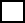        En caso afirmativo, Motivos (señalar al menos dos):         SOLICITA VALORACIÓN CUALITATIVA (SÍ/NO):    ( esto es solo para GT, no FC)                               En caso afirmativo, Motivos (señalar al menos dos):         SOLICITA VALORACIÓN CUALITATIVA (SÍ/NO):    ( esto es solo para GT, no FC)                               En caso afirmativo, Motivos (señalar al menos dos):         SOLICITA VALORACIÓN CUALITATIVA (SÍ/NO):    ( esto es solo para GT, no FC)                               En caso afirmativo, Motivos (señalar al menos dos):         SOLICITA VALORACIÓN CUALITATIVA (SÍ/NO):    ( esto es solo para GT, no FC)                               En caso afirmativo, Motivos (señalar al menos dos):         SOLICITA VALORACIÓN CUALITATIVA (SÍ/NO):    ( esto es solo para GT, no FC)                               En caso afirmativo, Motivos (señalar al menos dos):         Relevancia, originalidad e innovación del proyectoProducción de materiales educativos compartidos en las redes formativas, bien sean originales o que supongan una contribución significativa a materiales ya existentes con licencia libre, exportables a otros contextos y accesibles.Revisión bibliográfica realizada sobre el tema de estudio, aportación de comentarios críticos y valoraciones en las redes formativas. Incidencia del trabajo realizado en la práctica educativa del aula o centro, avalada por el claustro y el consejo escolar del centro.Relevancia, originalidad e innovación del proyectoProducción de materiales educativos compartidos en las redes formativas, bien sean originales o que supongan una contribución significativa a materiales ya existentes con licencia libre, exportables a otros contextos y accesibles.Revisión bibliográfica realizada sobre el tema de estudio, aportación de comentarios críticos y valoraciones en las redes formativas. Incidencia del trabajo realizado en la práctica educativa del aula o centro, avalada por el claustro y el consejo escolar del centro.Relevancia, originalidad e innovación del proyectoProducción de materiales educativos compartidos en las redes formativas, bien sean originales o que supongan una contribución significativa a materiales ya existentes con licencia libre, exportables a otros contextos y accesibles.Revisión bibliográfica realizada sobre el tema de estudio, aportación de comentarios críticos y valoraciones en las redes formativas. Incidencia del trabajo realizado en la práctica educativa del aula o centro, avalada por el claustro y el consejo escolar del centro.Relevancia, originalidad e innovación del proyectoProducción de materiales educativos compartidos en las redes formativas, bien sean originales o que supongan una contribución significativa a materiales ya existentes con licencia libre, exportables a otros contextos y accesibles.Revisión bibliográfica realizada sobre el tema de estudio, aportación de comentarios críticos y valoraciones en las redes formativas. Incidencia del trabajo realizado en la práctica educativa del aula o centro, avalada por el claustro y el consejo escolar del centro.Relevancia, originalidad e innovación del proyectoProducción de materiales educativos compartidos en las redes formativas, bien sean originales o que supongan una contribución significativa a materiales ya existentes con licencia libre, exportables a otros contextos y accesibles.Revisión bibliográfica realizada sobre el tema de estudio, aportación de comentarios críticos y valoraciones en las redes formativas. Incidencia del trabajo realizado en la práctica educativa del aula o centro, avalada por el claustro y el consejo escolar del centro.NOMBRE Y APELLIDOSDNITELÉFONOCORREO ELECTRÓNICOAntonio José Santana VeranoJosé Jesus Lorenzo Domínguez Este proyecto realizado por el departamento de Soldadura y Calderería de Grado Medio responde a unas necesidades de actualización, y mejora de instalaciones, en lo que supone la seguridad e higiene en el taller de soldadura.Este Grupo de Trabajo parte desde un planteamiento de mejora en la extracción de partículas nocivas para la salud, producidas por la soldadura y sus operaciones complementarias en el taller. Lo que nos movió a encauzarnos en esta mejora y proponernos mejorar otros aspectos como la seguridad en el taller y la actualización y reciclaje en riesgo laborales, salud e higiene en la soldadura. Para así buscar una repercusión en nuestro alumnado, donde hacerlos partícipes de estas mejoras en base al conocimiento de los posibles riesgos.Crear un espacio de trabajo más seguro y limpio para el desarrollo de las actividades de soldadura y calderería.Desarrollar actividades conjuntas por medio de equipos de trabajo, donde el alumnado esté en cooperación para la realización de mejoras.Actualizar y reciclar al profesorado del departamento de soldadura en riesgos laborales.Fomentar en el alumnado la importancia de la higiene y seguridad en el trabajo.Mejorar la calidad de las actividades realizadas en el taller mejorando el ambiente de trabajo por medio de la seguridad e higiene.Mejorar la adquisición de conceptos e importancia de la seguridad e higiene en el taller por medio de actividades de construcción y  de adquisición de conceptos.La asesoría responsable, en colaboración con la coordinación del grupo, realizará el seguimiento y evaluación del trabajo realizado. Para ello, se basará en el seguimiento de la actividad a través de la plataforma Colabora y en reuniones con la coordinación o con el grupo completo, cuando lo considere necesario. Para facilitar e impulsar el desarrollo del proyecto, la asesoría responsable realizará las valoraciones de progreso que estime conveniente.Antes del 15 de marzo, la coordinación realizará una valoración global en el que se reflejarán los logros conseguidos y las dificultades encontradas hasta ese momento. Antes del 31 de mayo, se realizará la memoria final, en la que deberán participar todos los miembros del grupo. Para su elaboración se programarán sesiones de reflexión y de análisis del trabajo realizado en los que se valoren los ítems que se detallan en la página de Colabor@, donde quedará grabada la memoria para seguimiento y consulta.Quienes participen en el grupo de trabajo deberán realizar a su término la encuesta de evaluación de la actividad que a tal efecto dispondrán en la aplicación Séneca-CEP.ACTUACIÓNINDICADORES TRABAJO COLECTIVOINDICADORES TRABAJO INDIVIDUALESTRATEGIAS/ INSTRUMENTOS  EVALUACIÓNVALORA-CIÓN EN HORASCoordinación de la formación en centro: convocatoria de reuniones, realización de informes de seguimiento y memoria final, subida de documentos en Colabora, interacción con enlace CEP, etc.Coordinador/aExiste documentación en la plataforma Colabora: actas de reunión, informes, materiales realizados10Uso de Colabora: subida de documentos, participación en foro, realización de encuesta final en Séneca.Todo el grupo2Reciclaje del profesorado en las medidas de seguridad e higiene adaptadas a nuestro taller.Puesta en común de ideas, normativa en seguridad e higieneTodo el grupo.Existe en Colabora acta de la reunión, con la puesta en común de ideas, normativa en seguridad e higiene2Búsqueda de mejores métodos para la extracción de humos y partículas en las cabinas de soldadura así como la protección individual.Reunión de trabajo donde se informa a los participantes de los resultados de la investigación, seleccionando la información que va a trasladarse al alumnadoTodo el grupoExiste en Colabora lainformación, presupuestos, etc. Existe en Colabora acta de la reunión de trabajo donde se diseña la actividad para llevar al aula.4Transferencia de la información trabajada en las anteriores actuaciones al alumnado, haciendo hincapié en las medidas de seguridad e higiene actualizadas.Todo el grupoExiste en Colabora documento ( decálogo, actividades, etc) de las actividades realizadas en el aula.2Diseño y fabricación de jaulas para los gases de soldadura según normativa.Todo el grupoAlumnosExiste en Colabora losplanos, normativa y documentación 4Instalación de extracción de humos mediante brazos extractores regulables en cabinasTodo el grupoAlumnadoVerificación de la correcta instalación y utilidad.6Tipo de Recurso Descripción del recursoManual del Soldador Tema Seguridad e HigieneEmpresas del sectorAyuda técnica de las empresas del sector para mejorar la eficiencia.